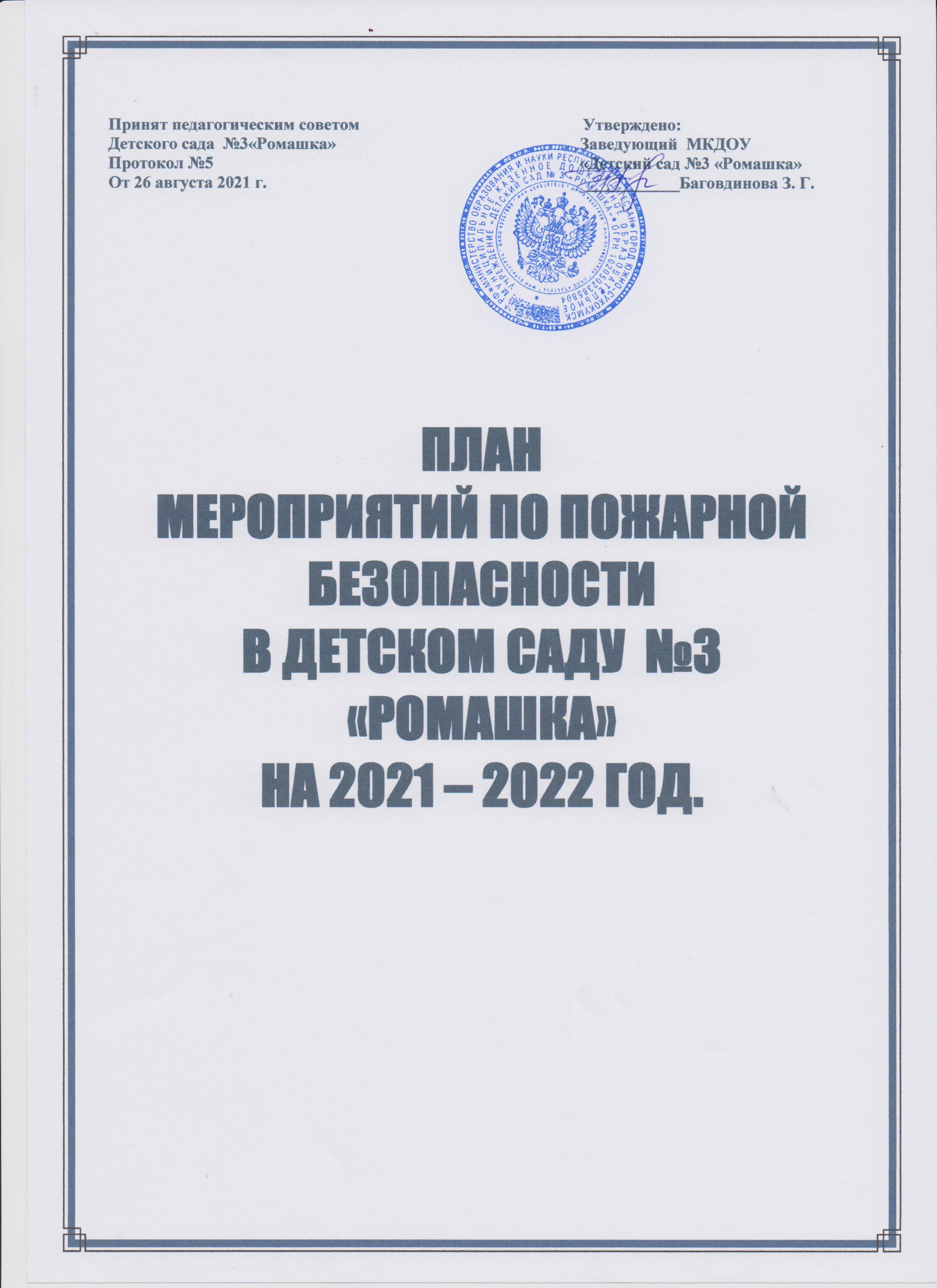 Принят педагогическим советом                                                     Утверждено:Детского сада  №3«Ромашка»                                                          Заведующий  МКДОУПротокол №5                                                                                       «Детский сад №3 «Ромашка»От 26 августа 2021 г.                                                                            ___________Баговдинова З. Г.                                                                                                                   ПЛАН МЕРОПРИЯТИЙ ПО ПОЖАРНОЙ БЕЗОПАСНОСТИ В ДЕТСКОМ САДУ  №3 «РОМАШКА»НА 2021 – 2022 ГОД.Цель: Реализация требований законодательных и иных нормативных и правовых актов в области пожарной безопасности в ДОУ. Задачи:Содержание в исправном состоянии установленных систем охранно-пожарной сигнализации, аварийного автоматического пожаротушения, внутреннего пожарного водопровода, средств противопожарной защиты, включая первичные средства тушения пожаров – огнетушители всех типов, пожарные щиты;Проведение противопожарной пропаганды, обучение работников мерам пожарной безопасности. Работники должны уметь ориентироваться по плану эвакуации, знать порядок действий в случае пожара, как осуществлять эвакуацию материальных ценностей из здания;Совершенствование работы сотрудников ДОУ по предупреждению детской гибели и травматизма при пожаре;Систематизация знания детей о причинах возникновения пожаров, подведение к пониманию вероятных последствий детских шалостей;Формирование у детей навыков безопасного поведения в быту, чувства повышенной опасности при обращении с огнем и электроприборами, соблюдение техники безопасности при обращении с ними;Обучение правилам поведения при пожаре;Ознакомление детей с профессией пожарного и техникой, помогающей тушить пожар;Повышение внимание родителей к изучению правил пожарной безопасности и мер профилактики в быту и на природе.РАБОТА С СОТРУДНИКАМИРАБОТА С СОТРУДНИКАМИРАБОТА С СОТРУДНИКАМИРАБОТА С СОТРУДНИКАМИРАБОТА С СОТРУДНИКАМИ№МЕРОПРИЯТИЯМЕРОПРИЯТИЯСРОКИ ПРОВЕДЕНИЯОТВЕТСТВЕННЫЕ1Разработка Основной общеобразовательной программы ДОУ в соответствии с ФГОС, проработка раздела «Безопасность», составление перспективного плана работы на годРазработка Основной общеобразовательной программы ДОУ в соответствии с ФГОС, проработка раздела «Безопасность», составление перспективного плана работы на годАвгустСтарший воспитатель,воспитатели2Проведение инструктажей по пожарной безопасностиПроведение инструктажей по пожарной безопасностиПоквартальноЗаведующая,завхоз,старший воспитатель3Проведение тренировочной эвакуации детей в случае пожараПроведение тренировочной эвакуации детей в случае пожара 2 раза в годЗаведующая,завхоз,старший воспитатель,воспитатели4Организация и проведение образовательной деятельности с дошкольниками по пожарной безопасности.Организация и проведение образовательной деятельности с дошкольниками по пожарной безопасности.ЕжедневноВоспитатели5Пополнение методического кабинета авторскими конспектами, сценариями мероприятий по противопожарной безопасности.Пополнение методического кабинета авторскими конспектами, сценариями мероприятий по противопожарной безопасности.В течение годаСтарший воспитатель,воспитатели6Выявление результативности работы по проблеме.Выявление результативности работы по проблеме.В течение годаСтарший воспитатель,воспитателиРАБОТА С РОДИТЕЛЯМИРАБОТА С РОДИТЕЛЯМИРАБОТА С РОДИТЕЛЯМИРАБОТА С РОДИТЕЛЯМИРАБОТА С РОДИТЕЛЯМИ1Консультация для родителей «Экстремальная ситуация  ПОЖАР»Консультация для родителей «Экстремальная ситуация  ПОЖАР»В течение годаВоспитатели2Наглядная информация «Безопасность наших детей»Наглядная информация «Безопасность наших детей»В течение годаВоспитатели3Конкурс рисунков детей и родителей «Пожарная азбука».Конкурс рисунков детей и родителей «Пожарная азбука».ОктябрьВоспитатели4Консультация «Как избежать травм».Консультация «Как избежать травм».В течение годаВоспитатели5Консультация «Обучение детей правилам поведения при пожаре: «Один дома».Консультация «Обучение детей правилам поведения при пожаре: «Один дома».В течение годаВоспитателиРАБОТА С ДЕТЬМИРАБОТА С ДЕТЬМИРАБОТА С ДЕТЬМИРАБОТА С ДЕТЬМИРАБОТА С ДЕТЬМИ1Цикл бесед и занятий «Умение пользоваться СИЗ органов дыхания и зрения человека от опасных факторов пожара и первичными средствами пожаротушения»Цикл бесед и занятий «Умение пользоваться СИЗ органов дыхания и зрения человека от опасных факторов пожара и первичными средствами пожаротушения»АвгустВоспитатели2Цикл занятий «От чего происходят пожары», «Пожарный номер-01», «Человеку друг огонь, только зря его не тронь».Отгадывание загадок на противопожарную тематику.Пословицы и поговорки, толкование пословиц и поговорок по безопасности.Работа в книжном уголке, рассматривание иллюстраций, отображающих работу пожарных.Моделирование ситуаций: «Что нужно делать, если…».Цикл занятий «От чего происходят пожары», «Пожарный номер-01», «Человеку друг огонь, только зря его не тронь».Отгадывание загадок на противопожарную тематику.Пословицы и поговорки, толкование пословиц и поговорок по безопасности.Работа в книжном уголке, рассматривание иллюстраций, отображающих работу пожарных.Моделирование ситуаций: «Что нужно делать, если…».СентябрьВоспитатели3Чтение и обсуждение художественной литературы «противопожарной» тематики (С. Маршак «Пожар», «Рассказ о неизвестном герое»; Л.Толстой «Пожарные собаки», «Пожар», «Дым», «Пожар в море», С.Я.Маршак «Кошкин дом», С.Михалков «Дядя Стёпа», К.И.Чуковский «Путаница», Г.Остер «Вредные советы» и др.Познавательные беседы «Люди героических профессий», «Пожарная сигнализация», «Как появились бытовые приборы», «Огонь—друг и враг человека».Чтение и обсуждение художественной литературы «противопожарной» тематики (С. Маршак «Пожар», «Рассказ о неизвестном герое»; Л.Толстой «Пожарные собаки», «Пожар», «Дым», «Пожар в море», С.Я.Маршак «Кошкин дом», С.Михалков «Дядя Стёпа», К.И.Чуковский «Путаница», Г.Остер «Вредные советы» и др.Познавательные беседы «Люди героических профессий», «Пожарная сигнализация», «Как появились бытовые приборы», «Огонь—друг и враг человека».ОктябрьВоспитатели4Дидактические игры «Пожароопасные предметы», «Горит—не горит», «Что необходимо пожарному?», «Куда звонит Чебурашка?», «Чудесные спички»«Хорошо—плохо», «Отгадай загадку».Беседа с детьми на тему «Эта спичка-невеличка» с чтением стихотворения Е. Хоринской «Спичка-невеличка»Дидактические игры «Пожароопасные предметы», «Горит—не горит», «Что необходимо пожарному?», «Куда звонит Чебурашка?», «Чудесные спички»«Хорошо—плохо», «Отгадай загадку».Беседа с детьми на тему «Эта спичка-невеличка» с чтением стихотворения Е. Хоринской «Спичка-невеличка»НоябрьВоспитатели5Интегрированное занятие (познавательное + рисование) на тему: «Стихия-огонь»Сюжетно-ролевые игры: «Мы—пожарные», «Наш дом», «Мы—помощники».Решение проблемных ситуаций: «В доме зажгли бенгальские огни», «Мама оставила сушить белье над плитой», «Папа оставил кастрюлю на плите», «Бабушка забыла выключить утюг»Интегрированное занятие (познавательное + рисование) на тему: «Стихия-огонь»Сюжетно-ролевые игры: «Мы—пожарные», «Наш дом», «Мы—помощники».Решение проблемных ситуаций: «В доме зажгли бенгальские огни», «Мама оставила сушить белье над плитой», «Папа оставил кастрюлю на плите», «Бабушка забыла выключить утюг»ДекабрьВоспитатели6Обучение ролевому диалогу с инспектором службы спасения.Элементарное детское экспериментирование «Опасные спички», «Опасная свеча», «Бенгальские огни».Творческое рассказывание на тему: «О чём рассказала спичкаОбучение ролевому диалогу с инспектором службы спасения.Элементарное детское экспериментирование «Опасные спички», «Опасная свеча», «Бенгальские огни».Творческое рассказывание на тему: «О чём рассказала спичкаЯнварьВоспитатели7Разучивание стихов и песенок на противопожарную тематику («Не играйте с огнем», сл. и муз. С. Шабровой  и др.). Выставка детских рисунков на тему: «Я и огонь»Чтение и инсценировка сказки К.Чуковского «ПутаницаРазучивание стихов и песенок на противопожарную тематику («Не играйте с огнем», сл. и муз. С. Шабровой  и др.). Выставка детских рисунков на тему: «Я и огонь»Чтение и инсценировка сказки К.Чуковского «ПутаницаФевральВоспитатели8Беседа о пользе огня в жизни человека. Чтение рассказа В. Подольного «Как человек огонь приручил»Познавательное развитие с элементами ТРИЗ на тему: «Огонь-друг или враг?»Чтение сказок Е.Пермяка «Как человек с огнём подружился», «Как Огонь Воду замуж взял», беседа по содержаниюБеседа о пользе огня в жизни человека. Чтение рассказа В. Подольного «Как человек огонь приручил»Познавательное развитие с элементами ТРИЗ на тему: «Огонь-друг или враг?»Чтение сказок Е.Пермяка «Как человек с огнём подружился», «Как Огонь Воду замуж взял», беседа по содержаниюМартВоспитатели9Развлечение «Бравые пожарные».Чтение стихотворения С.Маршака «Сказка про спички», беседа по содержанию. Изготовление атрибутов к сюжетно-ролевым играм, элементов макетовРазвлечение «Бравые пожарные».Чтение стихотворения С.Маршака «Сказка про спички», беседа по содержанию. Изготовление атрибутов к сюжетно-ролевым играм, элементов макетовАпрельВоспитатели10Театрализованное представление «Кошкин дом» для малышей. Отгадывание загадок на тему пожарной безопасности.Создание специальных ситуаций «Твои первые действия при пожаре»Д/игра «Если возник пожар»Театрализованное представление «Кошкин дом» для малышей. Отгадывание загадок на тему пожарной безопасности.Создание специальных ситуаций «Твои первые действия при пожаре»Д/игра «Если возник пожар»МайВоспитатели
ОРГАНИЗАЦИОННЫЕ И ТЕХНИЧЕСКИЕ МЕРОПРИЯТИЯ
ОРГАНИЗАЦИОННЫЕ И ТЕХНИЧЕСКИЕ МЕРОПРИЯТИЯ
ОРГАНИЗАЦИОННЫЕ И ТЕХНИЧЕСКИЕ МЕРОПРИЯТИЯ
ОРГАНИЗАЦИОННЫЕ И ТЕХНИЧЕСКИЕ МЕРОПРИЯТИЯ
ОРГАНИЗАЦИОННЫЕ И ТЕХНИЧЕСКИЕ МЕРОПРИЯТИЯ11Подготовка детского сада к новому учебному году:Проверка наличия и исправности (технического состояния) огнетушителей,Заблаговременная очистка подвалов, складских помещений от ненужного инвентаря, строительного и иного мусора.Проверка наличия замков, комплектов запасных ключей к основным и запасным выходамДо 1 сентябряЗаведующая,завхоз,22Проверка наличия и состояния на этажах планов эвакуации, трафаретных указателей места нахождения огнетушителей, телефонов.До 1 сентябряЗаведующая,завхоз,33Изучение нормативных документов по пожарной безопасности федерального и регионального уровнейПостоянноВсе сотрудникиРазработка и утверждение локальных документов о мерах пожарной безопасности:                        приказа о назначении ответственного за пожарную безопасность в МКДОУ;приказа об установлении противопожарного режима в МКДОУ; приказа о противопожарных мероприятиях и назначении лиц, ответственных за пожарную безопасность;приказа о проведении мероприятий по обучению сотрудников мерам пожарной безопасности.До 1 сентябряЗаведующая,старший воспитатель44Проверка наличия (обновление) инструкций по пожарной безопасности и наглядной агитации.
Доведение схем и инструкций по эвакуации воспитанников и сотрудников детского сада.1 раз в полгодаЗаведующая,завхоз,старший воспитатель55Подписание актов в соответствии с нормативными документами по пожарной безопасности.По графикуЗаведующая,завхоз,старший воспитатель66Рассмотрение на административных совещаниях, педагогических советах состояния пожарной безопасности в ДОУ и принятие первоочередных мер по усилению противопожарного режима.В течение года по плану ДОУЗаведующая,старший воспитатель77Регулярное оформление наглядной агитации по пожарной безопасности.В  течение годаСтарший воспитатель,воспитатели88Приобретение дидактических игр, наглядных пособий для изучения правил пожарной безопасности с воспитанниками и работникамиВ  течение годаСтарший воспитатель,воспитатели99Контроль соблюдения требований пожарной безопасности:                                                             устранение замечаний по предписаниям пожарного надзора;соблюдение противопожарного режима;соблюдение правил пожарной безопасности при проведении массовых мероприятий;содержание территории;содержание здания, помещений ДОУ и путей эвакуации;учет и использование первичных средств пожаротушения; содержание пожарной сигнализации.В  течение годаЗаведующая,старший воспитатель1010Проверка исправности наружного освещения, электрических розеток, выключателей, состояния электрооборудования, осветительных и бытовых электросистемПостоянноЗаведующая,завхоз,Контроль за соблюдением правил ПБ на рабочем месте, противопожарного режима.ПостоянноЗаведующая,старший воспитательПодготовка необходимых мер по устранению выявленных нарушений, усиление контроля за выполнением противопожарных мероприятийПостоянноЗаведующая,старший воспитательПроведение систематических осмотров территории по обеспечению пожаробезопасной обстановки (захламленность, разведение костров, складирование строительных материалов на участках прилегающих к сооружениям ДОУ)ПостоянноЗаведующая,Завхоз.